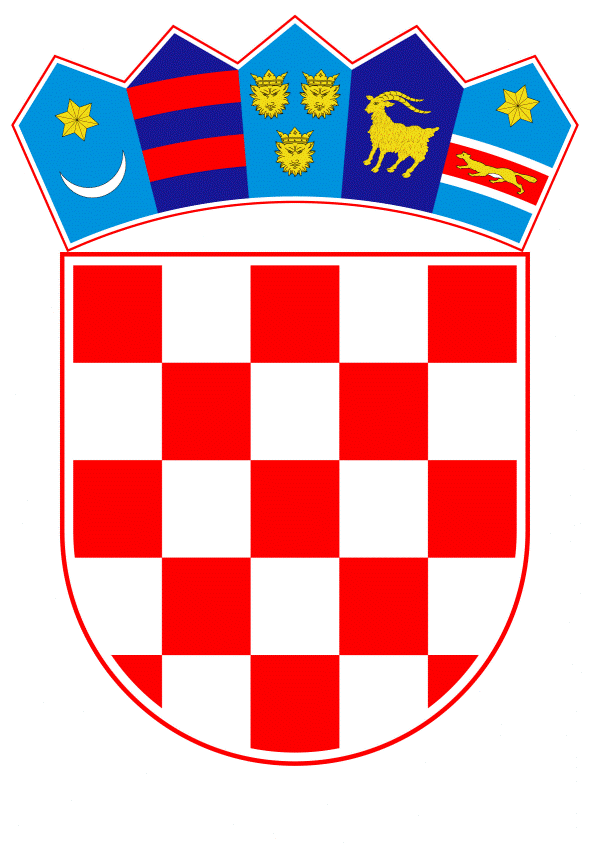 VLADA REPUBLIKE HRVATSKEZagreb, 4. ožujka 2021._______________________________________________________________________________________________________________________________________________________________________________________________________________________________________________      Banski dvori | Trg Sv. Marka 2  | 10000 Zagreb | tel. 01 4569 222 | vlada.gov.hrVLADA REPUBLIKE HRVATSKEN a c r t KONAČNI PRIJEDLOG ZAKONA O OSNIVANJU SVEUČILIŠTA OBRANE I SIGURNOSTI___________________________________________________________________________Zagreb, ožujak 2021. KONAČNI PRIJEDLOG ZAKONA O OSNIVANJUSVEUČILIŠTA OBRANE I SIGURNOSTII. OPĆE ODREDBEPredmet ZakonaČlanak 1. 	(1)	Ovim se Zakonom osniva Sveučilište obrane i sigurnosti (u daljnjem tekstu: Sveučilište) kao javna ustanova te se uređuje njegova djelatnost, način upravljanja, imovina te druga pitanja važna za rad Sveučilišta.	(2)	Sveučilište se osniva tako da se studijski programi, preddiplomski sveučilišni studij Vojno vođenje i upravljanje, preddiplomski sveučilišni studij Vojno inženjerstvo, diplomski sveučilišni studij Vojno vođenje i upravljanje i diplomski sveučilišni studij Vojno inženjerstvo ustrojeni na temelju sporazuma Vlade Republike Hrvatske i Sveučilišta u Zagrebu o ustrojavanju posebnih studijskih programa, čiji je nositelj Sveučilište u Zagrebu i studijski programi ustrojeni na temelju sporazuma Vlade Republike Hrvatske i Sveučilišta u Splitu o ustrojavanju posebnog studija Vojno pomorstvo, spajaju sa Sveučilištem radi obavljanja djelatnosti visokog obrazovanja, znanstvene, stručne i druge djelatnosti za potrebe obrambenoga sustava i sustava domovinske sigurnosti. 	(3)	Na pitanja koja nisu uređena ovim Zakonom primjenjuju se odredbe zakona kojima se uređuju ustanove, znanstvena djelatnost i visoko obrazovanje, obrana te služba u Oružanim snagama Republike Hrvatske (u daljnjem tekstu: Oružane snage).	(4)	Na postupak osnivanja Sveučilišta iz stavka 2. ovoga članka ne primjenjuju se odredbe zakona kojim se uređuje osiguranje kvalitete u znanosti i visokom obrazovanju, kojima je reguliran postupak inicijalne akreditacije. Rodna ravnopravnostČlanak 2.	Izrazi u ovom Zakonu koji imaju rodno značenje odnose se jednako na muški i ženski rod.Osnivanje SveučilištaČlanak 3. 	Osnivač Sveučilišta je Republika Hrvatska, a prava i dužnosti osnivača obavljat će ministarstvo nadležno za obranu.Članak 4.Naziv Sveučilišta glasi: Sveučilište obrane i sigurnosti „Dr. Franjo Tuđman“.Sjedište Sveučilišta je u Zagrebu, Ilica 256b.II. DJELATNOST SVEUČILIŠTAČlanak 5.	(1)	Djelatnosti Sveučilišta su:–	ustrojavanje i izvođenje sveučilišnih preddiplomskih, diplomskih, integriranih preddiplomskih i diplomskih te poslijediplomskih studija u području obrambenog sustava i sustava domovinske sigurnosti–	ustrojavanje i izvođenje preddiplomskih stručnih studija te specijalističkih diplomskih stručnih studija u području obrambenog sustava i sustava domovinske sigurnosti–	ustrojavanje i izvođenje obrazovnih programa koji se temelje na načelima cjeloživotnog obrazovanja u području obrambenoga sustava i sustava domovinske sigurnosti–	razvoj vojno-obrambenih i sigurnosno-obavještajnih znanosti i umijeća, obavljanje znanstvenog i visokostručnog rada–	sudjelovanje u međunarodnoj suradnji i projektima–	izdavačka, bibliotečna i informatička djelatnost za potrebe obrazovnog te znanstvenog i stručnog rada.	(2)	Sveučilište može obavljati i druge djelatnosti u potpori obavljanja djelatnosti iz stavka 1. ovoga članka.III. USTROJSTVO I TIJELA SVEUČILIŠTAČlanak 6. 	(1)	Sveučilište, koje se osniva kao integrirano sveučilište, može kao sastavnice imati odjele, centre i sveučilišne institute te druge sastavnice koji služe zadovoljavanju potreba studenata i Sveučilišta.	(2)	Unutarnje ustrojstvo i druga pitanja važna za djelovanje Sveučilišta uređuju se Statutom Sveučilišta.	(3)	Statutom Sveučilišta i općim aktima sastavnica iz stavka 1. ovoga članka utvrđuje se način upravljanja koji osigurava integriranost funkcija Sveučilišta i ostvarenje interesa i ciljeva radi kojih je Sveučilište osnovalo sastavnicu.	(4)	Odluke o statusnoj promjeni sastavnica u okviru Sveučilišta ili izlasku pojedinih sastavnica iz Sveučilišta donosi Senat dvotrećinskom većinom svih članova uz prethodno mišljenje Sveučilišnog savjeta.	(5)	Postupak statusnih promjena sastavnica Sveučilišta uređuje se Statutom Sveučilišta.Tijela SveučilištaČlanak 7.Tijela Sveučilišta su: –  rektor–  Sveučilišni savjet–  Senat.	(2)	Sveučilište može imati i druga tijela čije se osnivanje, sastav i nadležnosti uređuje Statutom Sveučilišta ili drugim općim aktom Sveučilišta.RektorČlanak 8.	(1)	Rektor je čelnik Sveučilišta.	(2)	Rektora Sveučilišta bira Senat iz redova znanstveno-nastavnog osoblja u zvanju redovitih profesora koji imaju iskustva u upravljanju procesima vojne izobrazbe i visokog obrazovanja. 	(3)	Uvjeti, postupak imenovanja i razrješenja rektora uređuje se Statutom Sveučilišta.	(4)	Mandat rektora Sveučilišta traje četiri godine i može se ponoviti jedanput.	Rektor je član Senata po položaju te saziva i predsjedava sjednicama Senata.Članak 9.	(1)	Rektor može imati jednoga ili više prorektora.	(2)	Broj prorektora, uvjete izbora, postupak imenovanja i razrješenja te ovlasti prorektora pobliže se određuju Statutom Sveučilišta.Članak 10.	(1)	Rektor predstavlja i zastupa Sveučilište te organizira i vodi poslovanje Sveučilišta.	(2)	Rektor je odgovoran za zakonitost i pravilnost rada Sveučilišta i ovlašten je poduzimati pravne radnje u ime i za račun Sveučilišta.	(3)	Rektor zastupa Sveučilište u postupcima pred sudovima, upravnim i drugim tijelima te pravnim osobama s javnim ovlastima, a može dati pisanu punomoć drugoj osobi u granicama svoje ovlasti da zastupa Sveučilište u pravnom prometu.	(4)	Rektor obavlja i druge poslove utvrđene Statutom Sveučilišta.Članak 11. 	Rektor Senatu predlaže:	– kandidate za prorektore	– Statut Sveučilišta uz pribavljeno mišljenje Sveučilišnog savjeta 	–  strateške, razvojne i istraživačke planove i odluke Sveučilišta uz pribavljeno mišljenje Sveučilišnog savjeta	– financijski plan Sveučilišta uz pribavljeno mišljenje Sveučilišnog savjeta	– prijedlog programskog ugovora s ministarstvom nadležnim za obranu uz pribavljeno mišljenje Sveučilišnog savjeta.Članak 12.	(1)	Rektor ne može bez suglasnosti Senata sklapati poslove o stjecanju, opterećenju i otuđenju nekretnina.(2)	Sveučilište ne može bez suglasnosti osnivača steći, opteretiti ili otuđiti nekretnine i drugu imovinu, ni ugovoriti drugi pravni posao ako vrijednost pojedinačnog ugovora iznosi više od 1.000.000,00 kuna. Sveučilišni savjetČlanak 13.	(1)	Sveučilišni savjet brine se za ostvarivanje djelatnosti Sveučilišta u skladu s ovim Zakonom i Statutom Sveučilišta. 	(2)	Sveučilišni savjet ima 12 članova i to polovicu članova među kojima je najmanje jedan student Sveučilišta koje imenuje Senat, a drugu polovicu imenuje osnivač.	(3)	Uvjeti, postupak imenovanja i razrješenja članova Sveučilišnog savjeta pobliže se uređuju Statutom Sveučilišta.	(4)	Mandat članova Sveučilišnog savjeta traje četiri godine i ista osoba može se najviše dva puta imenovati za člana Sveučilišnog savjeta.Članak 14.	(1)	Sveučilišni savjet je tijelo koje se brine o strateškom i razvojnom usmjerenju Sveučilišta i njegovoj interakciji s društvom u kojemu djeluje te racionalnoj uporabi kadrovskih i materijalnih resursa.	Sveučilišni savjet daje prethodno mišljenje:–  	na prijedlog strateških, razvojnih i istraživačkih planova –  	na prijedlog imenovanja rektora – 	na Statut Sveučilišta –  	na upisne kvote na studijske programe u skladu s obvezujućim smjernicamaministarstva nadležnog za obranu– 	na prijedlog programskog ugovora s ministarstvom nadležnim za obranu–  	na financijski plan Sveučilišta te raspravlja o financijskim izvješćima i kapitalnim ulaganjima– 	o statusnim promjenama sastavnica u okviru Sveučilišta ili izlasku pojedinih sastavnica iz Sveučilišta.	U radu Sveučilišnog savjeta sudjeluje rektor bez prava glasa.SenatČlanak 15.	(1)	Senat je izborno stručno tijelo Sveučilišta koje se bira u skladu sa Statutom Sveučilišta na način kojim se osigurava zastupljenost svih znanstveno-nastavnih sastavnica Sveučilišta i različitih područja znanosti.(2)	Senat čine zaposlenici Sveučilišta u znanstveno-nastavnom, nastavnom i suradničkom zvanju, predstavnici ostalih zaposlenika, predstavnici studenata Sveučilišta i polaznika obrazovnih programa temeljenih na načelima cjeloživotnog obrazovanja u skladu sa Statutom Sveučilišta. 	(3)       Predstavnici zaposlenika iz stavka 2. ovoga članka u znanstveno-nastavnim zvanjima čine najmanje 60 % članova Senata. 	(4)	Predstavnike studenata iz stavka 2. ovoga članka biraju sami studenti i čine 10 % članova Senata iz redova studenata preddiplomskih i diplomskih studija te 5 % iz redova studenata poslijediplomskih studija.	(5)	Predstavnici ostalih zaposlenika i polaznika iz stavka 2. ovoga članka zastupljeni su u Senatu u skladu sa Statutom Sveučilišta. Članak 16.	Senat obavlja poslove određene zakonom kojim se uređuje znanstvena djelatnost i visoko obrazovanje i Statutom Sveučilišta.Članak 17.Odlučivanje o pojedinim pitanjima iz nadležnosti Senata Statutom Sveučilišta može se povjeriti sastavnicama Sveučilišta.IV. ZAPOSLENICI SVEUČILIŠTAČlanak 18.Zaposlenici Sveučilišta su službenici i namještenici. (2)	Radna mjesta i uvjeti radnih mjesta za zaposlenike iz stavka 1. ovoga članka utvrđuju se u skladu sa zakonom kojim se uređuje znanstvena djelatnost i visoko obrazovanje, propisima koji se primjenjuju na službenike i namještenike u javnim službama i Statutom Sveučilišta.	(3)	Na rad u Sveučilište mogu se uputiti i pripadnici Oružanih snaga u skladu sa zakonom kojim se uređuje služba u Oružanim snagama. 	(4)	Radna mjesta i uvjeti radnih mjesta za pripadnike Oružanih snaga iz stavka 3. ovoga članka utvrđuju se u skladu sa zakonom kojim se uređuje služba u Oružanim snagama i zakonom kojim se uređuje znanstvena djelatnost i visoko obrazovanje.	(5)	Postupak izbora te posebni uvjeti radnih mjesta uređuje se Statutom Sveučilišta i drugim općim aktom Sveučilišta.	(6)	Plaće osoba iz stavaka 1. i 3. ovoga članka utvrđuju se u skladu sa zakonom kojim se uređuju plaće u javnim službama i zakonom kojim se uređuje služba u Oružanim snagama.V. STUDENTIČlanak 19.	(1)	Status studenta stječe se upisom na Sveučilište, a dokazuje se odgovarajućom studentskom ispravom.	(2)	Studenti Sveučilišta obrazuju se za potrebe obrambenog sustava i sustava domovinske sigurnosti. 	(3)	Studenti koji se obrazuju za potrebe popune Oružanih snaga imaju status kadeta u skladu sa zakonom kojim se uređuje služba u Oružanim snagama te prije upisa studija na Sveučilištu podliježu provjeri posebnih sposobnosti koje su tim zakonom propisane kao uvjet za prijam u kadetsku odnosno vojnu službu. Članak 20.	Prava, obveze i status studenata uređuju se Statutom Sveučilišta i drugim općim aktima Sveučilišta. Članak 21.	(1)	Studenti Sveučilišta mogu biti strani državljani. 	(2)	Strani državljani upisuju se na studijske programe u skladu sa sporazumom ministarstva nadležnog za obranu i ministarstva nadležnog za obranu države partnera te uvjetima propisanim Statutom Sveučilišta i drugim općim aktima Sveučilišta.VI. FINANCIRANJE I IMOVINA Članak 22.	(1)	Financijska sredstva za rad Sveučilišta osiguravaju se u državnom proračunu Republike Hrvatske u razdjelu ministarstva nadležnog za obranu.	(2)	Osim sredstava iz stavka 1. ovoga članka sredstva Sveučilišta čine i sredstva:		–  stečena od pružanja usluga		–  pribavljena iz drugih izvora.(3)	Sredstva stečena na način iz stavka 2. ovoga članka mogu se upotrijebiti isključivo za obavljanje i razvoj djelatnosti Sveučilišta.Članak 23.	Imovinu potrebnu za obavljanje djelatnosti Sveučilišta Vlada Republike Hrvatske odlukom dodjeljuje u vlasništvo ili na korištenje Sveučilištu na prijedlog ministarstva nadležnoga za obranu.Članak 24.Sveučilište odgovara za obveze cijelom svojom imovinom.Republika Hrvatska solidarno i neograničeno odgovara za obveze Sveučilišta.VII. NADZORČlanak 25.   Upravni nadzor nad zakonitošću rada i općih akata Sveučilišta obavlja ministarstvo nadležno za obranu.  VIII. PRIJELAZNE I ZAVRŠNE ODREDBEČlanak 26.	Do stvaranja uvjeta za obavljanje djelatnosti Sveučilišta ostaju na snazi:	–	Odluka o pokretanju postupka za ustrojavanje posebnih studijskih programa za potrebe Oružanih snaga Republike Hrvatske („Narodne novine“, br. 91/13.)	–	Odluka o pokretanju postupka za ustrojavanje posebnog studija Vojno pomorstvo („Narodne novine“, br. 24/17.)	–	Odluka o pokretanju postupaka za ustrojavanje diplomskih sveučilišnih studija, integriranih preddiplomskih i diplomskih sveučilišnih studija te poslijediplomskih studija za potrebe Oružanih snaga Republike Hrvatske („Narodne novine“, br. 96/17.)	–	Sporazum Vlade Republike Hrvatske i Sveučilišta u Zagrebu o ustrojavanju posebnih studijskih programa za potrebe Oružanih snaga Republike Hrvatske od 10. siječnja 2014. (Klase: 644-01/13-01/2, Urbroja: 512-01-14-71 i Klase: 602-04/13-10/45, Urbroja: 380-020/084-14-2), od 14. prosinca 2015. (Klase: 644-01/15-01/1, Urbroja: 512-01-15-55 i Klase: 602-04/13-10/45, Urbroja: 380-012/246-15-9) i od 29. lipnja 2018. (Klase: 644-01/18-01/7, Urbroja: 512-01-18-9 i Klase: 602-04/18-28/67, Urbroja: 380-062/105-18-1)	–	Sporazum Vlade Republike Hrvatske i Sveučilišta u Zagrebu o ustrojavanju diplomskih sveučilišnih studija za potrebe Oružanih snaga Republike Hrvatske od 16. svibnja 2018.  (Klase: 644-01/18-01/7, Urbroja: 512-01-18-3 i Klase: 602-04/18-28/61, Urbroja: 380-062/105-18-1)	–	Sporazum Vlade Republike Hrvatske i Sveučilišta u Splitu o ustrojavanju posebnog studija Vojno pomorstvo od 28. travnja 2017. (Klase: 644-01/17-01/1, Urbroja: 512-01-17-49 i Klase: 602-04/17-02/0003, Urbroja: 2181-202-01-01-17-0004) i od 27. svibnja 2019. (Klase: 644-01/19-01/1, Urbroja: 512-01-19-15 i Klase: 602-04/17-02/0003, Urbroja: 2181-202-01-01-19-0068)	–	Sporazum Vlade Republike Hrvatske i Sveučilišta u Zagrebu o ustrojavanju poslijediplomskih specijalističkih studija za potrebe Oružanih snaga Republike Hrvatske i sustava domovinske sigurnosti od 5. rujna 2019. (Klase: 644-01/19-01/1, Urbroja: 512-01-19-25 i Klase: 641-01/19-01/6, Urbroja: 380-012/246-19-1).Članak 27.	(1)	U skladu sa Sporazumom Ministarstva obrane i Sveučilišta u Zagrebu o namjeri promjene statusa studijskih programa ustrojenih za potrebe Oružanih snaga Republike Hrvatske od 18. ožujka 2020. (Klase: 602-04/20-38/3, Urbroja: 380-061/030-20-2 i Klase: 644-01/20-01/3, Urbroja: 512-01-20-5), rektor Sveučilišta u Zagrebu predložit će Senatu Sveučilišta u Zagrebu u roku od 60 dana od dana stupanja na snagu ovoga Zakona prijedlog odluke o prijenosu studijskih programa iz članka 1. stavka 2. ovoga Zakona na Sveučilište.	(2)	U skladu sa Sporazumom Ministarstva obrane i Sveučilišta u Splitu o namjeri promjene statusa posebnog studija Vojno pomorstvo od 4. lipnja 2020. (Klase: 602-04/18-02/0039, Urbroja: 2181-202-01-01-20-0139 i Klase: 644-01/20-01/3 Urbroja: 512-01-20-12), rektor Sveučilišta u Splitu predložit će Senatu Sveučilišta u Splitu u roku od 60 dana od stupanja na snagu ovoga Zakona prijedlog odluke o prijenosu studijskih programa iz članka 1. stavka 2. ovoga Zakona na Sveučilište.	(3)	Dinamika tijeka realizacije prijenosa studijskih programa iz članka 1. stavka 2. ovoga Zakona utvrdit će se dinamičkim planom ministarstva nadležnog za obranu i Sveučilišta u Zagrebu te ministarstva nadležnog za obranu i Sveučilišta u Splitu, nakon što ga prihvate Senat Sveučilišta u Zagrebu odnosno Senat Sveučilišta u Splitu.	(4)	Danom spajanja studijskih programa iz članka 1. stavka 2. ovoga Zakona studenti upisani na preneseni studijski program postaju studenti Sveučilišta.	(5)	Studenti iz stavka 4. ovoga članka imaju pravo dovršiti studij prema nastavnom programu i uvjetima koji su vrijedili prilikom upisa u prvu godinu studija, u skladu s posebnim propisom. Članak 28.	(1)	Vlada Republike Hrvatske na prijedlog ministra nadležnog za obranu će u roku od 90 dana od dana stupanja na snagu ovoga Zakona imenovati te regulirati status i plaću privremenog rektora.	(2)	Privremeni rektor će u roku od jedne godine od imenovanja obaviti pripreme za početak rada Sveučilišta, donijeti privremeni Statut Sveučilišta uz prethodnu suglasnost ministra nadležnog za obranu, podnijeti prijavu za upis u sudski registar, poduzeti radnje za konstituiranje Senata i poduzeti potrebne radnje za početak rada Sveučilišta.  	(3)	Privremeni Statut Sveučilišta iz stavka 2. ovoga članka primjenjivat će se do stupanja na snagu Statuta Sveučilišta koji će donijeti Senat. 	(4)	Ministar nadležan za visoko obrazovanje će u roku od šest mjeseci od dana spajanja studijskih programa iz članka 1. stavka 2. ovoga Zakona pokrenuti postupak reakreditacije Sveučilišta u skladu s člankom 22. Zakona o osiguravanju kvalitete u znanosti i visokom obrazovanju („Narodne novine“, br. 45/09.).Članak 29.	Ovaj Zakon stupa na snagu osmoga dana od dana objave u „Narodnim novinama“.O B R A Z L O Ž E N J EI. 	RAZLOZI ZBOG KOJIH SE ZAKON DONOSIZakonom o osnivanju Sveučilišta obrane i sigurnosti stvorit će se okvir za osnivanje sveučilišta kao visokoobrazovne i znanstveno-istraživačke ustanove za potrebe obrambenog sustava i sustava domovinske sigurnosti. Izvođenjem specijaliziranih studijskih programa koji zadovoljavaju potrebe obrambenoga i sigurnosnoga sustava omogućuje se razvoj interdisciplinarnog područja znanosti u polju „Vojno-obrambene i sigurnosno-obavještajne znanosti i umijeće“.Sveučilište obrane i sigurnosti omogućavat će obrazovanje budućih časnika Hrvatske vojske, ali i zaposlenika u drugim tijelima čiji su poslovi i nadležnosti povezane s domovinskom sigurnosti. Sveučilište obrane i sigurnosti razvijat će se i baviti znanstveno-istraživačkim radom u potpori vojno-obrambenim i sigurnosno-obavještajnim aktivnostima, ali i aktivnostima drugih tijela iz sustava domovinske sigurnosti. Na posebnost visokog obrazovanja i znanstvenog istraživanja za potrebe obrane i sustava domovinske sigurnosti izravno utječe sigurnosna i obrambena politika definirana Strategijom nacionalne sigurnosti Republike Hrvatske i Strateškim pregledom obrane. Obrazovanje na Sveučilištu obrane i sigurnosti provodit će se za radna mjesta u okviru obrambenoga sustava i sustava domovinske sigurnosti. Razvoj vojnoga obrazovanja započeo je u listopadu 1991. provedbom časničkih tečajeva u Varaždinu, Zagrebu i Samoboru. U prosincu 1991. u Zagrebu je ustrojen Časnički centar Hrvatske vojske. Dočasnička škola ustrojena je 1992., a u siječnju 1993. Časnički centar postaje Hrvatsko vojno učilište gdje se provode programi usavršavanja i profesionalno vojno obrazovanje. Program stipendiranja pripadnika Hrvatske vojske uz rad za stjecanje više i/ili visoke stručne spreme na sveučilištima započet je 1993., 1994. stipendiranje poslijediplomskih magistarskih i doktorskih studija, a od 1997. specijalizacije doktora medicine. Stipendiranje budućih časnika Hrvatske vojske po programu STIPENDIST započelo je 2002. Ministarstvo obrane stipendiralo je studente viših godina studija na preddiplomskim i diplomskim studijima u Republici Hrvatskoj radi popune Hrvatske vojske časnicima deficitarnih službi i struka. 	Nakon završetka studija i odsluženoga vojnog roka vojni stipendisti primani su u djelatnu vojnu službu i upućivani na temeljnu časničku izobrazbu te im je po završetku dodjeljivan prvi časnički čin.	Model civilno-vojnog školovanja pod nazivom KADET započet je 2003. Po tom modelu studenti kadeti stipendirani su od prve godine studija na sastavnicama Sveučilišta u Zagrebu i Sveučilišta u Splitu, za popunu časničkih dužnosti u postrojbama borbenih rodova i rodova borbene potpore. Uz akademsku uspješnost, kadet je bio obvezan proći i vojne module, kampove i programe obuke. Kadetima su dodjeljivane stipendije te osiguran smještaj, prehrana, troškovi prijevoza, udžbenici, sportska oprema i dr. Nakon završetka studija kadeti su primani u djelatnu vojnu službu i upućivani na temeljnu časničku izobrazbu, a po njezinom završetku dodijeljen im je prvi časnički čin. Model školovanja pod nazivom KADET trajao je do pokretanja vojnih studijskih programa u suradnji sa Sveučilištem u Zagrebu 2014. 	Trenutačno se na Hrvatskom vojnom učilištu „Dr. Franjo Tuđman“ provodi pet sveučilišnih studijskih programa: dva preddiplomska, dva diplomska i jedan integrirani preddiplomski i diplomski studijski program. Nadalje, jedan poslijediplomski specijalistički studijski program za potrebe Oružanih snaga Republike Hrvatske i sustava domovinske sigurnosti je akreditiran i u pripremnoj je fazi za početak izvođenja. Prvi preddiplomski sveučilišni studijski programi za potrebe Oružanih snaga Republike Hrvatske „Vojno inženjerstvo“ i „Vojno vođenje i upravljanje“ u trajanju od osam semestara započeli su s izvođenjem u akademskoj godini 2014./2015. Njihovo pokretanje je u skladu s člankom 48. Zakona o znanstvenoj djelatnosti i visokom obrazovanju („Narodne novine“, br. 123/03., 105/04., 174/04., 2/07., 46/07., 45/09., 63/11., 94/13., 139/13., 101/14., 60/15. i 131/17.) te je Vlada Republike Hrvatske donijela Odluku o pokretanju postupka za ustrojavanje posebnih studijskih programa za potrebe Oružanih snaga Republike Hrvatske („Narodne novine“, br. 91/13.). Između Vlade Republike Hrvatske i Sveučilišta u Zagrebu 10. siječnja 2014. zaključen je Sporazum o ustrojavanju posebnih studijskih programa za potrebe Oružanih snaga Republike Hrvatske kojim se uređuju odnosi u ustrojavanju i izvođenju studijskih programa preddiplomskog sveučilišnog studija „Vojno vođenje i upravljanje“ i preddiplomskoga sveučilišnog studija „Vojno inženjerstvo“ kojih je nositelj Sveučilište u Zagrebu, a suizvoditelj Hrvatsko vojno učilište „Dr. Franjo Tuđman“. U provedbi navedenih studijskih programa sudjeluje 11 sastavnica Sveučilišta u Zagrebu i Hrvatsko vojno učilište „Dr. Franjo Tuđman“.	U potpori daljnjem razvoju sustava vojnog obrazovanja, Vlada Republike Hrvatske je u rujnu 2017. donijela Odluku o pokretanju postupaka za ustrojavanje diplomskih sveučilišnih studija, integriranih preddiplomskih i diplomskih sveučilišnih studija te poslijediplomskih studija za potrebe Oružanih snaga Republike Hrvatske („Narodne novine“, br. 96/17.). Tom se Odlukom pokreće postupak za ustrojavanje i akreditiranje sveučilišnih diplomskih studijskih programa „Vojno inženjerstvo“ i „Vojno vođenje i upravljanje“ u trajanju od dva semestra. Vlada Republike Hrvatske i Sveučilište u Zagrebu	16. svibnja 2018. zaključili su Sporazum o ustrojavanju diplomskih sveučilišnih studija za potrebe Oružanih snaga Republike Hrvatske kojim se uređuju odnosi u ustrojavanju i izvođenju studijskog programa diplomskoga sveučilišnog studija „Vojno vođenje i upravljanje“ i diplomskoga sveučilišnog studija „Vojno inženjerstvo“ kojih je nositelj Sveučilište u Zagrebu, a suizvoditelj Hrvatsko vojno učilište „Dr. Franjo Tuđman“. Pokrenuti su u akademskoj godini 2018./2019. angažiranje šest/sedam sastavnica Sveučilišta u Zagrebu i Hrvatskog vojnog učilišta „Dr. Franjo Tuđman“. 	Na temelju Odluke Vlade Republike Hrvatske o pokretanju postupka za ustrojavanje posebnog studija „Vojno pomorstvo“ („Narodne novine“, br. 24/17.) započet je postupak za ustrojavanje i akreditiranje sveučilišnoga integriranog preddiplomskog i diplomskog studija „Vojno pomorstvo“ u okviru Sveučilišta u Splitu. Vlada Republike Hrvatske i Sveučilište u Splitu 28. travnja 2017. zaključili su Sporazum o ustrojavanju studija „Vojno pomorstvo“, kojim se uređuju odnosi u ustrojavanju i izvođenju studijskog programa sveučilišnoga integriranog preddiplomskog i diplomskog studija „Vojno pomorstvo“, kojeg je nositelj Sveučilište u Splitu, a suizvoditelj Hrvatsko vojno učilište „Dr. Franjo Tuđman“. 	Pokrenut je u akademskoj godini 2018./2019., a riječ je o integriranom preddiplomskom i diplomskom sveučilišnom studiju u trajanju od deset semestara, koji je namijenjen obrazovanju budućih časnika Hrvatske ratne mornarice i Obalne straže Republike Hrvatske, ali i mornaričkih časnika za potrebe Ministarstva mora, prometa i infrastrukture te Ministarstva unutarnjih poslova. Vojno pomorstvo razvijeno je u suradnji Sveučilišta u Splitu i Hrvatskoga vojnog učilišta „Dr. Franjo Tuđman“ sa smjerovima studija Vojna nautika i Vojno brodostrojarstvo.Odlukom Vlade Republike Hrvatske o pokretanju postupaka za ustrojavanje sveučilišnih diplomskih studija, sveučilišnih integriranih preddiplomskih i diplomskih sveučilišnih studija te sveučilišnih poslijediplomskih studija za potrebe Oružanih snaga Republike Hrvatske („Narodne novine“, br. 96/17.) planirano je i pokretanje poslijediplomskih studija, što je i korak u transformaciji Hrvatskoga vojnog učilišta „Dr. Franjo Tuđman“ u sveučilište. Vlada Republike Hrvatske i Sveučilište u Zagrebu zaključili su Sporazum o ustrojavanju poslijediplomskih specijalističkih studija za potrebe Oružanih snaga Republike Hrvatske i sustava domovinske sigurnosti. Sporazumom se uređuju odnosi u ustrojavanju, organiziranju i izvođenju poslijediplomskih specijalističkih studijskih programa za potrebe Oružanih snaga Republike Hrvatske i sustava domovinske sigurnosti kojih je nositelj Sveučilište u Zagrebu, a suizvoditelj Hrvatsko vojno učilište „Dr. Franjo Tuđman“. Poslijediplomski specijalistički studij Domovinska sigurnost 19. svibnja 2020. upisan je u Upisnik studijskih programa Ministarstva znanosti i obrazovanja te je u tijeku ustrojavanje Stručnog vijeća studija i provedba pripremnih aktivnosti za izvođenje studija.Uz navedene novoustrojene studijske programe za potrebe Oružanih snaga Republike Hrvatske koji se izvode na Hrvatskom vojnom učilištu „Dr. Franjo Tuđman“, postojeći preddiplomski studij Aeronautika – smjer za vojne pilote koji se od 1992. izvodi na Fakultetu prometnih znanosti Sveučilišta u Zagrebu, nadopunjen je sveučilišnim diplomskim studijem od 2016. Kadeti, budući vojni piloti studiraju prve tri godine preddiplomskog studija u Zagrebu te potom dvije godine diplomskog studija s integriranom Pilotskom školom i Temeljnom časničkom izobrazbom u Zrakoplovnoj bazi u Zemuniku Donjem. Nositelj studija je Fakultet prometnih znanosti, a suizvoditelj je Hrvatsko vojno učilište „Dr. Franjo Tuđman“ u suradnji s Hrvatskim ratnim zrakoplovstvom. U svrhu reguliranja međusobnih odnosa u vezi s organizacijom, koordinacijom, načinom upravljanja zajedničkih aktivnosti te provedbom navedenog studija, sklopili su Ministarstvo obrane i Fakultet prometnih znanosti Sveučilišta u Zagrebu Sporazum o nastavnoj i znanstvenostručnoj suradnji.	II. 	PITANJA KOJA SE ZAKONOM RJEŠAVAJUPredloženim se Zakonom uređuju posebnosti Sveučilišta obrane i sigurnosti s obzirom na specifičnosti obrambenog resora. Glavni smjer sustava obrazovanja za potrebe Oružanih snaga Republike Hrvatske određen je u razdoblju osnivanja Hrvatske vojske tijekom Domovinskoga rata kada je određeno da se Hrvatska vojska razvija kao integralni dio hrvatskoga društva.Predloženim Zakonom osigurat će se provedba temeljnoga vojnog obrazovanja za časnike Hrvatske vojske na preddiplomskoj i diplomskoj razini, razvijanje znanstveno-istraživačke djelatnosti te pokretanje studijskih programa poslijediplomske razine dijelom kao nastavak postojećih vojnih programa, a dijelom razvojem novih programa za potrebe sustava domovinske sigurnosti. Transformacija Hrvatskoga vojnog učilišta „Dr. Franjo Tuđman“ u Sveučilište obrane i sigurnosti dugotrajan je proces. Sveučilište će i po završetku procesa transformacije nastaviti suradnju sa Sveučilištem u Zagrebu i Sveučilištem u Splitu.III. 	OBJAŠNJENJE ODREDBI PREDLOŽENOG ZAKONA	Uz članak 1. 	utvrđuje se da se osniva Sveučilište obrane i sigurnosti kao javna ustanova te se uređuje djelatnost, način upravljanja, imovina i druga pitanja važna za rad Sveučilišta. Sveučilište se osniva tako da se studijski programi koji su akreditirani i izvode se u suradnji sa Sveučilištem u Zagrebu i Sveučilištem u Splitu spajaju sa Sveučilištem obrane i sigurnosti radi obavljanja djelatnosti visokog obrazovanja i znanstvene djelatnosti za potrebe obrambenoga sustava i sustava domovinske sigurnosti. Propisuje se da se na pitanja koja nisu uređena ovim Zakonom primjenjuju odredbe zakona kojima se uređuju ustanove, znanstvena djelatnost i visoko obrazovanje, obrana i služba u Oružanim snagama Republike Hrvatske. Na postupak osnivanja Sveučilišta ne primjenjuje se postupak inicijalne akreditacije, jer se provodi isključivo za nove studijske programe, a Sveučilište se osniva prijenosom akreditiranih studijskih programa za potrebe Oružanih snaga Republike Hrvatske. 	Uz članak 2. 	utvrđuje se korištenje pojmova s rodnim značenjem.	Uz članak 3.	 propisuje se osnivač Sveučilišta obrane i sigurnosti te ministarstvo koje će obavljati prava i dužnosti osnivača.	Uz članak 4. 	propisuje se naziv i sjedište Sveučilišta obrane i sigurnosti. Naziv Sveučilišta je Sveučilište obrane i sigurnosti „Dr. Franjo Tuđman“. Sjedište Sveučilišta je u Zagrebu.	Uz članak 5. propisuje se djelatnost Sveučilišta obrane i sigurnosti. Djelatnosti Sveučilišta su ustrojavanje i izvođenje sveučilišnih preddiplomskih, diplomskih, integriranih preddiplomskih i diplomskih te poslijediplomskih studija u području obrambenog sustava i sustava domovinske sigurnosti; ustrojavanje i izvođenje preddiplomskih stručnih studija te specijalističkih diplomskih stručnih studija u području obrambenog sustava i sustava domovinske sigurnosti; ustrojavanje i izvođenje obrazovnih programa koji se temelje na načelima cjeloživotnog obrazovanja u području obrambenoga sustava i sustava domovinske sigurnosti; razvoj vojno-obrambenih i sigurnosno-obavještajnih znanosti i umijeća, obavljanje znanstvenog i visokostručnog rada; sudjelovanje u međunarodnoj suradnji i projektima; izdavačka, bibliotečna i informatička djelatnost za potrebe obrazovnog te znanstvenog i stručnog rada. Sveučilište obrane i sigurnosti može obavljati i druge djelatnosti u potpori obavljanja navedenih djelatnosti.	Uz članak 6.	 propisuje se da Sveučilište obrane i sigurnosti, koje se osniva kao integrirano sveučilište,  može kao sastavnice imati odjele, centre i sveučilišne institute i druge sastavnice, a da će se ustrojstvo i druga važna pitanja za djelovanje Sveučilišta urediti Statutom Sveučilišta. Propisuje se da se Statutom Sveučilišta i drugim općim aktima sastavnica utvrđuje način upravljanja te da odluke o statusnoj promjeni sastavnica ili izlasku pojedinih sastavnica iz Sveučilišta donosi Senat Sveučilišta dvotrećinskom većinom svih članova uz prethodno mišljenje Sveučilišnog savjeta, a postupak statusnih promjena utvrdit će se Statutom Sveučilišta.	Uz članak 7. 	propisuju se tijela Sveučilišta obrane i sigurnosti. Tijela Sveučilišta su: rektor, Sveučilišni savjet i Senat. Sveučilište obrane i sigurnosti može imati i druga tijela čije se osnivanje, sastav i nadležnosti uređuje Statutom Sveučilišta ili drugim općim aktom Sveučilišta.	Uz članak 8. 	propisuje se da je rektor čelnik Sveučilišta obrane i sigurnosti te da ga bira Senat iz redova znanstveno-nastavnog osoblja u zvanju redovitih profesora koji imaju iskustva u upravljanju procesima vojne izobrazbe i visokog obrazovanja. Propisuje se trajanje mandata i uvjeti te će se postupak imenovanja i razrješenja rektora odrediti Statutom Sveučilišta.	Uz članak 9. 	propisuje se da rektor može imati jednog ili više prorektora, a da će se broj, uvjeti izbora, postupak imenovanja i razrješenja i ovlasti prorektora odrediti Statutom Sveučilišta.	Uz članak 10.  propisuje se da rektor predstavlja, zastupa i vodi poslovanje Sveučilišta obrane i sigurnosti, odgovara za zakonitost i pravilnost rada Sveučilišta obrane i sigurnosti te da je ovlašten poduzimati pravne radnje u ime i za račun Sveučilišta obrane i sigurnosti. Propisuje se da rektor može u granicama svoje ovlasti dati pisanu punomoć drugoj osobi da zastupa Sveučilište obrane i sigurnosti u pravnom prometu.	Uz članak 11.  propisuju se nadležnosti rektora Sveučilišta obrane i sigurnosti. Rektor Senatu predlaže: kandidate za prorektore; Statut Sveučilišta uz pribavljeno mišljenje Sveučilišnog savjeta; strateške, razvojne i istraživačke planove i odluke Sveučilišta uz pribavljeno mišljenje Sveučilišnog savjeta; financijski plan Sveučilišta uz pribavljeno mišljenje Sveučilišnog savjeta i prijedlog programskog ugovora s ministarstvom nadležnim za obranu uz pribavljeno mišljenje Sveučilišnog savjeta.	Uz članak 12.  propisuje se da rektor ne može bez suglasnosti Senata sklapati poslove o stjecanju, opterećenju i otuđenju nekretnina te da Sveučilište ne može bez suglasnosti osnivača steći, opteretiti ili otuđiti nekretnine i drugu imovinu ni ugovoriti drugi pravni posao ako vrijednost pojedinačnog ugovora iznosi više od 1.000.000,00 kuna.	Uz članak 13.  propisuje se da se Sveučilišni savjet brine za ostvarivanje djelatnosti Sveučilišta obrane i sigurnosti u skladu s ovim Zakonom i Statutom Sveučilišta. Propisuje se broj članova Sveučilišnog savjeta, tko predlaže i imenuje članove. Uvjeti, postupak imenovanja i razrješenja uređuje se Statutom Sveučilišta. Propisuje se mandat članova Sveučilišnog savjeta u trajanju od četiri godine i da ista osoba može najviše dva puta biti imenovana za člana.Uz članak 14.  propisuju se nadležnosti Sveučilišnog savjeta. Sveučilišni savjet je tijelo koje se brine o strateškom i razvojnom usmjerenju Sveučilišta obrane i sigurnosti i njegovoj interakciji s društvom u kojemu djeluje te racionalnoj uporabi kadrovskih i materijalnih resursa. Sveučilišni savjet daje prethodno mišljenje: na prijedlog strateških, razvojnih i istraživačkih planova; na prijedlog imenovanja rektora; na Statut Sveučilišta; na upisne kvote na studijske programe u skladu s obvezujućim smjernicama ministarstva nadležnog za obranu; na prijedlog programskog ugovora s ministarstvom nadležnim za obranu; na financijski plan Sveučilišta te raspravlja o financijskim izvješćima i kapitalnim ulaganjima te o statusnim promjenama sastavnica u okviru Sveučilišta ili izlasku pojedinih sastavnica iz Sveučilišta. U radu Sveučilišnog savjeta sudjeluje rektor bez prava glasa.	Uz članak 15.  propisuje se da je Senat izborno stručno tijelo Sveučilišta koje se bira u skladu sa Statutom Sveučilišta tako da se osigurava zastupljenost svih zaposlenika odnosno predstavnika studenata i polaznika obrazovnih programa temeljenih na načelima cjeloživotnog obrazovanja u skladu sa Statutom. Propisuje se postotak zastupljenosti u Senatu predstavnika zaposlenika u znanstveno-nastavnom zvanju, studenata dok su predstavnici ostalih zaposlenika i polaznika zastupljeni u skladu sa Statutom Sveučilišta.	Uz članak 16.  propisuju se da Senat obavlja poslove određene zakonom kojim se uređuje znanstvena djelatnost i visoko obrazovanje i Statutom Sveučilišta.	Uz članak 17.  propisuje se da se odlučivanje o pojedinim pitanjima iz nadležnosti Senata Statutom Sveučilišta može povjeriti odgovarajućim sastavnicama Sveučilišta.	Uz članak 18.  propisuje se da su zaposlenici Sveučilišta obrane i sigurnosti službenici i namještenici, a da će se radna mjesta i uvjeti radnih mjesta na Sveučilištu utvrditi u skladu sa zakonom kojim se uređuje znanstvena djelatnost i visoko obrazovanje i propisima koji se primjenjuju na službenike i namještenike u javnim službama. Propisuje se da se na rad u Sveučilište mogu uputiti i pripadnici Oružanih snaga Republike Hrvatske u skladu sa zakonom kojim se uređuje služba u Oružanim snagama Republike Hrvatske, a da će se radna mjesta i uvjeti radnih mjesta za pripadnike Oružanih snaga Republike Hrvatske utvrditi u skladu sa zakonom kojim se uređuje služba u Oružanim snagama Republike Hrvatske i zakonom kojim se uređuje znanstvena djelatnost i visoko obrazovanje. Postupak izbora na radna mjesta te posebni uvjeti radnih mjesta za sve kategorije osoblja uredit će se Statutom i drugim općim aktima Sveučilišta. Plaće zaposlenika Sveučilišta utvrđuju se u skladu sa zakonom kojim se uređuju plaće u javnim službama i zakonom kojim se uređuje služba u Oružanim snagama Republike Hrvatske.	Uz članak 19.  propisuje se kada se stječe status studenta i čime se dokazuje te se utvrđuje da se studenti Sveučilišta obrane i sigurnosti obrazuju za potrebe obrambenoga sustava i sustava domovinske sigurnosti, što uključuje i potrebe za tijelo državne uprave nadležno za pomorstvo. Ujedno se propisuje da studenti koji se obrazuju za potrebe popune Oružanih snaga Republike Hrvatske imaju status kadeta u skladu sa zakonom kojim se uređuje služba u Oružanim snagama Republike Hrvatske te da prije upisa studija na Sveučilištu podliježu provjeri posebnih sposobnosti koje su kao uvjet za prijam u kadetsku odnosno vojnu službu propisane zakonom kojim se uređuje služba u Oružanim snagama Republike Hrvatske. 	Uz članak 20.  propisuje se da će se prava, obveze i status studenata regulirati Statutom Sveučilišta i drugim općim aktima Sveučilišta.	Uz članak 21.  propisuje se da studenti Sveučilišta mogu biti i strani državljani koji se na studijske programe upisuju u skladu sa sporazumom ministarstva nadležnog za obranu i ministarstva nadležnog za obranu države partnera te uvjetima propisanim Statutom Sveučilišta i drugim općim aktima Sveučilišta.	Uz članak 22.  propisuje se da se financijska sredstva za rad Sveučilišta obrane i sigurnosti osiguravaju u državnom proračunu Republike Hrvatske u razdjelu ministarstva nadležnog za obranu, ostala sredstva Sveučilišta te da se mogu upotrijebiti za obavljanje i razvoj djelatnosti Sveučilišta.	Uz članak 23.	  propisuje se da imovinu potrebnu za obavljanje djelatnosti Sveučilišta obrane i sigurnosti Vlada Republike Hrvatske odlukom dodjeljuje u vlasništvo ili na korištenje Sveučilištu na prijedlog ministarstva nadležnoga za obranu.	Uz članak 24.	  propisuje se da Sveučilište obrane i sigurnosti odgovara za obveze cijelom svojom imovinom, a Republika Hrvatska za obveze Sveučilišta odgovara solidarno i neograničeno.	Uz članak 25.	  propisuje se da upravni nadzor nad zakonitošću rada i općih akata Sveučilišta obrane i sigurnosti obavlja ministarstvo nadležno za obranu. 	Uz članak 26.  propisuje se da do stvaranja uvjeta za obavljanje djelatnosti Sveučilišta ostaju na snazi odluke Vlade Republike Hrvatske o pokretanju postupka za ustrojavanje pojedinih studijskih programa za potrebe Oružanih snaga Republike Hrvatske, kao i na temelju odluka sklopljeni sporazumi o ustrojavanju posebnih studijskih programa za potrebe Oružanih snaga Republike Hrvatske kojima su uređeni odnosi u ustrojavanju i izvođenju studijskih programa za potrebe Oružanih snaga Republike Hrvatske i kojih je nositelj Sveučilište u Zagrebu odnosno Sveučilište u Splitu, a suizvoditelj Hrvatsko vojno učilište „Dr. Franjo Tuđman“.	Uz članak 27.  propisuje se da se u skladu sa sporazumom Ministarstva obrane i Sveučilišta u Zagrebu o namjeri promjene statusa studijskih programa ustrojenih za potrebe Oružanih snaga Republike Hrvatske propisuje da će rektor Sveučilišta u Zagrebu predložiti Senatu Sveučilišta u Zagrebu u roku od 60 dana od dana stupanja na snagu ovoga Zakona prijedlog odluke o prijenosu studijskih programa na Sveučilište. U skladu s potpisanim sporazumom Ministarstva obrane i Sveučilišta u Splitu o namjeri promjene statusa posebnog studija Vojno pomorstvo propisuje se da će rektor Sveučilišta u Splitu predložiti Senatu Sveučilišta u Splitu u roku od 60 dana od stupanja na snagu ovoga Zakona prijedlog odluke o prijenosu studijskih programa na Sveučilište. Dinamika tijeka realizacije prijenosa studijskih programa utvrdit će se dinamičkim planom Ministarstva obrane i Sveučilišta u Zagrebu te Ministarstva obrane i Sveučilišta u Splitu nakon što ga prihvate Senat Sveučilišta u Zagrebu odnosno Senat Sveučilišta u Splitu. Danom spajanja postojećih studijskih programa sveučilišta u Zagrebu i Splitu na Sveučilište obrane i sigurnosti studenti upisani na te studijske programe postaju studenti Sveučilišta. Navedeni studenti imaju pravo dovršiti studij prema nastavnom programu i uvjetima koji su vrijedili prilikom upisa u prvu godinu studija, a u skladu s posebnim propisom.	Uz članak 28.	  propisuje se da će Vlada Republike Hrvatske na prijedlog ministra obrane u roku od 90 dana od dana stupanja na snagu ovoga Zakona imenovati te regulirati status i plaću privremenog rektora. Privremeni rektor će u roku od jedne godine od imenovanja obaviti pripreme za početak rada Sveučilišta, donijeti privremeni Statut Sveučilišta uz prethodnu suglasnost ministra nadležnog za obranu, podnijeti prijavu za upis u sudski registar, poduzeti radnje za konstituiranje Sveučilišnog Senata te poduzeti sve radnje za početak rada Sveučilišta. Privremeni Statut primjenjivat će se do stupanja na snagu Statuta koji će donijeti Senat Sveučilišta. Ministar nadležan za visoko obrazovanje u roku od šest mjeseci od dana spajanja studijskih programa pokrenut će postupak reakreditacije Sveučilišta u skladu s člankom 22. Zakona o osiguravanju kvalitete u znanosti i visokom obrazovanju („Narodne novine“, br. 45/09.).	Uz članak 29.  propisuje se da Zakon stupa na snagu osmoga dana od dana objave u Narodnim novinama.IV. 	OCJENA I IZVORI SREDSTAVA POTREBNIH ZA PROVEDBU ZAKONA	Za provedbu ovoga Zakona nije potrebno osigurati dodatna financijska sredstva u državnom proračunu Republike Hrvatske. Sveučilište obrane i sigurnosti izvodit će sveučilišne studijske programe koji se već izvode u suradnji sa Sveučilištem u Zagrebu odnosno Sveučilištem u Splitu i Hrvatskim vojnim učilištem „Dr. Franjo Tuđman“. Sporazumima Vlade Republike Hrvatske i Sveučilišta u Zagrebu odnosno Sveučilišta u Splitu uređeni su odnosi u izvođenju studijskih programa za potrebe Oružanih snaga Republike Hrvatske, kojih su nositelji Sveučilište u Zagrebu odnosno Sveučilište u Splitu, a suizvoditelj Hrvatsko vojno učilište „Dr. Franjo Tuđman“. Kako su financijska sredstva za provođenje postojećih studijskih programa već osigurana u državnom proračunu Republike Hrvatske, nije potrebno osigurati dodatna sredstva za provedbu ovoga Zakona.V. 	RAZLIKE IZMEĐU RJEŠENJA KOJA SE PREDLAŽU KONAČNIM PRIJEDLOGOM ZAKONA U ODNOSU NA RJEŠENJA IZ PRIJEDLOGA ZAKONA I RAZLOZI ZBOG KOJIH SU TE RAZLIKE NASTALEHrvatski sabor je na sjednici održanoj 25. rujna 2020. nakon rasprave donio zaključak kojim se prihvaća Prijedlog zakona o osnivanju Sveučilišta obrane i sigurnosti te je sve prijedloge, primjedbe i mišljenja iznesena u raspravi uputio predlagatelju radi pripreme Konačnog prijedloga zakona o osnivanju Sveučilišta obrane i sigurnosti. Predlagatelj je izradio Konačni prijedlog zakona o osnivanju Sveučilišta obrane i sigurnosti te pri tome uzeo u obzir primjedbe, prijedloge i mišljenja Odbora za zakonodavstvo, Odbora za obranu i Odbora za obrazovanje, znanost i kulturu te na plenarnoj sjednici Hrvatskoga sabora.Odredbe koje su u Konačnom prijedlogu zakona dopunjene ili izmijenjene:U tekstu Konačnog prijedloga zakona izmijenjene su odredbe koje se odnose na nadležnosti tijela Sveučilišta radi daljnje usklađenosti s odredbama Zakona o znanstvenoj djelatnosti  i visokom obrazovanju. Radi se o odredbama članaka 8. i 11. Konačnog prijedloga zakona koji se odnose na izbor i nadležnosti rektora Sveučilišta, članka 14. Konačnog prijedloga zakona koji propisuje nadležnosti Sveučilišnog savjeta te članaka 15. i 16. Konačnog prijedloga zakona kojima se propisuje tko čini Senat i zastupljenost zaposlenika u Senatu te obavljanje poslova Senata.Dorađen je i članak 5. stavak 1. podstavci 1. i 2. Konačnog prijedloga zakona iz kojih je jasno da će Sveučilište obrane i sigurnosti ustrojavati i izvoditi sveučilišne i stručne studije u području obrambenog sustava i sustava domovinske sigurnosti. Primjedbe Odbora za zakonodavstvo Hrvatskoga sabora koje se odnose na potrebu
nomotehničke dorade izričaja članka 2. i članka 28. stavka 2. su
prihvaćene te su u odnosu na tekst zakona koji je usvojen u prvom čitanju u Hrvatskom saboru radi poboljšanja njegovih odredbi nastale razlike u Konačnom prijedlogu zakona.Primjedba Odbora za obrazovanje, znanost i kulturu Hrvatskoga sabora da se u članku 15. stavku 3. izjednači zastupljenost studenata u upravljačkim tijelima Sveučilišta u skladu s rješenjima iz članka 58. Zakona o znanstvenoj djelatnosti i visokom obrazovanju, prihvaćena je te je u Konačnom prijedlogu zakona zastupljenost studenata u Senatu Sveučilišta usklađena s odredbom članka 58. Zakona o znanstvenoj djelatnosti i visokom obrazovanju te su stoga nastale razlike u Konačnom prijedlogu zakona.Primjedba Odbora za obrazovanje, znanost i kulturu Hrvatskoga sabora da se dopuni članak 14. kojim se propisuje nadležnost Sveučilišnog savjeta u skladu s odredbama članka 60. Zakona o znanstvenoj djelatnosti i visokom obrazovanju, prihvaćena je te su nastale razlike u Konačnom prijedlogu zakona.U vezi s prijedlogom Odbora za obranu Hrvatskoga sabora da se razmotri mogućnost razrade ambicioznijeg plana na temelju kojeg bi se osnovalo sveučilište koje bi objedinilo studijske programe za sustav obrane kao i za polaznike iz područja sigurnosti, unutarnjih poslova, diplomacije, medija i javne uprave, navedeno je moguće provesti u skladu s člankom 5. Konačnog prijedloga zakona i člancima 69. – 76.a Zakona o znanstvenoj djelatnosti i visokom obrazovanju kojima se reguliraju studiji na sveučilištima.U Konačnom prijedlogu zakona u odnosu na Prijedlog zakona brisan je u članku 20. stavak 1. jer je taj tekst sadržan u članku 5. Konačnog prijedloga zakona koji propisuje djelatnost Sveučilišta te je s obzirom na to dorađen i stavak 2. toga članka.Konačnim prijedlogom zakona dorađen je članak 23. koji uređuje sredstva potrebna za obavljanje djelatnosti te su stoga nastale razlike u odnosu na Prijedlog zakona.Konačnim prijedlogom zakona dorađeni su u članku 27. stavcima 1. i 2. tako da su u tekst dodani sporazumi sklopljeni između Ministarstva obrane i Sveučilišta u Zagrebu te Ministarstva obrane i Sveučilišta u Splitu o namjeri promjene statusa studijskih programa te je u tom smislu došlo do razlike u odnosu na Prijedlog zakona.VI. 	PRIJEDLOZI, PRIMJEDBE I MIŠLJENA KOJI SU DANI NA PRIJEDLOG ZAKONA, A KOJE PREDLAGATELJ NIJE PRIHVATIO TE RAZLOZI NEPRIHVAĆANJA	Na određene primjedbe i prijedloge na Prijedlog zakona o osnivanju Sveučilišta obrane i sigurnosti iznesene u raspravi u Hrvatskome saboru daju se obrazloženja.	Primjedbe na članak 1. stavak 4. Prijedloga zakona kojim je propisano da se na postupak osnivanja Sveučilišta ne primjenjuju odredbe Zakona o osiguravanju kvalitete u znanosti i visokom obrazovanju kojima je reguliran postupak inicijalne akreditacije, iznijeli su zastupnik Damir Bakić, zastupnica Karolina Vidović Krišto, zastupnica Marijana Puljak, zastupnik Marin Lerotić, navodeći kako je to u suprotnosti sa Zakonom o znanstvenoj djelatnosti i visokom obrazovanju, Zakonom o osiguranju kvalitete u znanosti i visokom obrazovanju, Pravilnikom o sadržaju dopusnice i uvjetima za izdavanje dopusnice za obavljanje djelatnosti visokog obrazovanja odnosno da se na postupak osnivanja Sveučilišta neće primjenjivati postupak inicijalne akreditacije i time neće poštovati zakon. Vezano uz navedeno predlagateljica ističe da će Sveučilište obrane i sigurnosti biti osnovano u skladu sa zakonskim propisima u području obrazovanja i osiguravanju kvalitete u znanosti i visokom obrazovanju. Inicijalna akreditacija provodi se isključivo za nove studijske programe, a Sveučilište obrane i sigurnosti osniva se spajanjem već akreditiranih studijskih programa za potrebe Oružanih snaga Republike Hrvatske. U skladu s tim i na temelju članka 22. Zakona o osiguravanju kvalitete u znanosti i visokom obrazovanju u članku 28. stavku 4. Konačnog prijedloga zakona propisuje se da će ministar nadležan za visoko obrazovanje u roku od šest mjeseci od dana spajanja studijskih programa iz članka 1. stavka 2. pokrenuti postupak reakreditacije Sveučilišta u skladu s člankom 22. Zakona o osiguranju kvalitete u znanosti i visokom obrazovanju. Studijski programi koji su predmet predloženoga Zakona su akreditirani programi, a reakreditacija visokih učilišta koja je uređena Zakonom o osiguranju kvalitete u znanosti i visokom obrazovanju primjenjivat će se i na Sveučilište obrane i sigurnosti kako je to predviđeno zakonom.	U vezi s primjedbom zastupnika Damira Bakića na članak 18. stavak 6. Prijedloga zakona koja se odnosi na plaće zaposlenika navodimo da pitanja radno-pravnog statusa nisu predmet predloženoga Zakona i da su regulirana propisima iz područja rada i kolektivnim ugovorima. 	Iznimno, u kontekstu navođenja zakona kojim se uređuje služba u Oružanim snagama Republike Hrvatske predmetno je vezano za djelatne vojne osobe koje po potrebi (nastavnici, instruktori i sl.) mogu iz Oružanih snaga Republike Hrvatske biti upućene na privremeni rad na Sveučilište obrane i sigurnosti. Naime, upućivanje na rad u drugo tijelo u skladu je s člankom 63. Zakona o službi u Oružanim snagama Republike Hrvatske („Narodne novine“, br. 73/13., 75/15., 50/16., 30/18. i 125/19.) i plaća je propisana člankom 144. toga Zakona.	Primjedba zastupnice Marijane Puljak da nije jasno tko će i kako predavati na Sveučilištu obrane i sigurnosti i u kojem zvanju, upućujemo na odredbu članka 18. Konačnog prijedloga zakona koja se odnosi na zaposlenike Sveučilišta, a radna mjesta i uvjeti radnih mjesta utvrđuju se u skladu sa zakonom kojim se uređuje znanstvena djelatnost i visoko obrazovanje. 	Vezano uz primjedbu zastupnice Marije Selak Raspudić, a odnosi se na članak 25. Prijedloga zakona koji propisuje da upravni nadzor nad zakonitošću rada i općih akata Sveučilišta obavlja ministarstvo nadležno za obranu, čime se kako se navodi dovodi u pitanje autonomija Sveučilišta, ističemo da je to u skladu s odredbama članka 48. stavka 8. Zakona o znanosti i visokom obrazovanju kojim je propisano da upravni nadzor nad zakonitošću rada i općih akata visokih učilišta za potrebe vojnog obrazovanja obavlja ministarstvo nadležno za unutarnje poslove odnosno ministarstvo nadležno za obranu sukladno posebnom sporazumu. 	Primjedba zastupnice Karoline Vidović Krišto vezano uz članak 27. stavke 1. i 2. Prijedloga zakona da se rektorima Sveučilišta u Zagrebu i Sveučilišta u Splitu nalaže da svojim senatima predlože prijenos studijskih programa čiji su nositelji na novo sveučilište se ne prihvaća. Ministarstvo obrane je sa Sveučilištem u Zagrebu i Sveučilištem u Splitu već sklopilo sporazume o namjeri promjene statusa studijskih programa ustrojenih za potrebe Oružanih snaga Republike Hrvatske u kojima se navodi da će rektor Sveučilišta u Zagrebu odnosno rektor Sveučilišta u Splitu predložiti Senatu u roku od 60 dana od dana stupanja na snagu Zakona prijedlog odluke o prijenosu studijskih programa na Sveučilište.	Vezano uz primjedbe zastupnice Sanje Radulović, koje se odnose na financijska sredstva potrebna za provođenje predloženoga Zakona, navodimo kako su provedene analize financijskog učinka predloženoga Zakona.	Primjedbe da Prijedlog zakona o osnivanju Sveučilišta obrane i sigurnosti nije usklađen s odredbama članka 54. Zakona o znanstvenoj djelatnosti i visokom obrazovanju vezano uz uvjete potrebne za osnivanje Sveučilišta u smislu propisanog broja znanstvenih područja i polja, a na što su se na sjednici Hrvatskoga sabora referirali zastupnik Damir Bakić i zastupnica Marijana Puljak, ne mogu se prihvatiti. Sveučilište obrane i sigurnosti zadovoljava uvjete u skladu s člankom 54. stavkom 1. Zakona o znanstvenoj djelatnosti i visokom obrazovanju. Sveučilište obrane i sigurnosti će nakon osnivanja, preuzimanjem akreditiranih studijskih programa koji se sada za potrebe Oružanih snaga Republike Hrvatske izvode u suradnji s Hrvatskim vojnim učilištem „Dr. Franjo Tuđman” na sveučilištima u Zagrebu i Splitu, ukupno provoditi šest sveučilišnih studija u tri znanstvena područja i tri znanstvena polja i to: sveučilišni preddiplomski studij Vojno inženjerstvo – područje tehničke znanosti – polje interdisciplinarne tehničke znanosti; sveučilišni diplomski studij Vojno inženjerstvo – područje tehničke znanosti – polje interdisciplinarne tehničke znanosti; integrirani preddiplomski i diplomski sveučilišni studij Vojno pomorstvo – područje tehničke znanosti – polje interdisciplinarne tehničke znanosti; sveučilišni preddiplomski studij Vojno vođenje i upravljanje – područje društvene znanosti – polje sigurnosne i obrambene znanosti; sveučilišni diplomski studij Vojno vođenje i upravljanje – područje društvene znanosti – polje sigurnosne i obrambene znanosti, a kao interdisciplinarni studij akreditiran je Sveučilišni interdisciplinarni poslijediplomski specijalistički studij Domovinska sigurnost –interdisciplinarno područje znanosti – polje Vojno-obrambene i sigurnosno-obavještajne znanosti i umijeća.Predlagatelj:Ministarstvo obranePredmet:Nacrt konačnog prijedloga zakona o osnivanju Sveučilišta obrane i sigurnosti